.Intro: 48 countROCK,RECOVER,CROSS,HOLD,ROCK,1/4-TURN,STEP,HOLDROCK,RECOVER,CROSS,HOLD,STEP,BEHIND,STEP(vine),TOUCHSTEP,DRAG,STEP,HOLD,STEP,DRAG,TOUCH,HOLDFRONT,RECOVER,BACK,RECOVER,FRONT RECOVER,BACK,HOLDSTART OVER & ENJOY!E-mail: longtimedancer@aol.comWagon Wheel Rockin'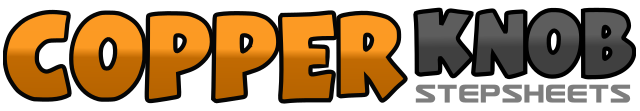 .......Count:32Wall:4Level:Beginner.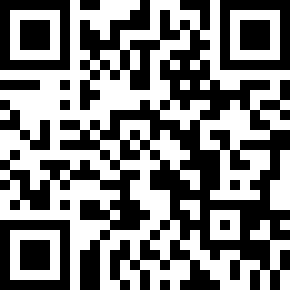 Choreographer:Gail Craddock (USA) - February 2013Gail Craddock (USA) - February 2013Gail Craddock (USA) - February 2013Gail Craddock (USA) - February 2013Gail Craddock (USA) - February 2013.Music:Wagon Wheel - Darius RuckerWagon Wheel - Darius RuckerWagon Wheel - Darius RuckerWagon Wheel - Darius RuckerWagon Wheel - Darius Rucker........1-2Rock on Right to right side, Recover weight on Left3-4Cross Right over left and step, Hold5-6Rock on Left to left side, Step on Right and pivot ¼ turn to the right7-8Step Left next to right, Hold1-2Rock on Right to right side, Recover weight on Left3-4Cross Right over left and step, Hold5-6Step Left to left side, Step Right behind left7-8Step Left to left side, Touch Right toe next to left1-2Step Right to right side, Drag Left next to right3-4Step Left next to right, Hold5-6Step Right to right side, Drag Left next to right7-8Touch Left toe next to right, Hold1-2Rock forward on Left, Recover on Right3-4Rock back on Left, Recover on Right5-6Rock forward on Left, Recover on Right7-8Step back on Left, Hold